ОГЛАВЛЕНИЕ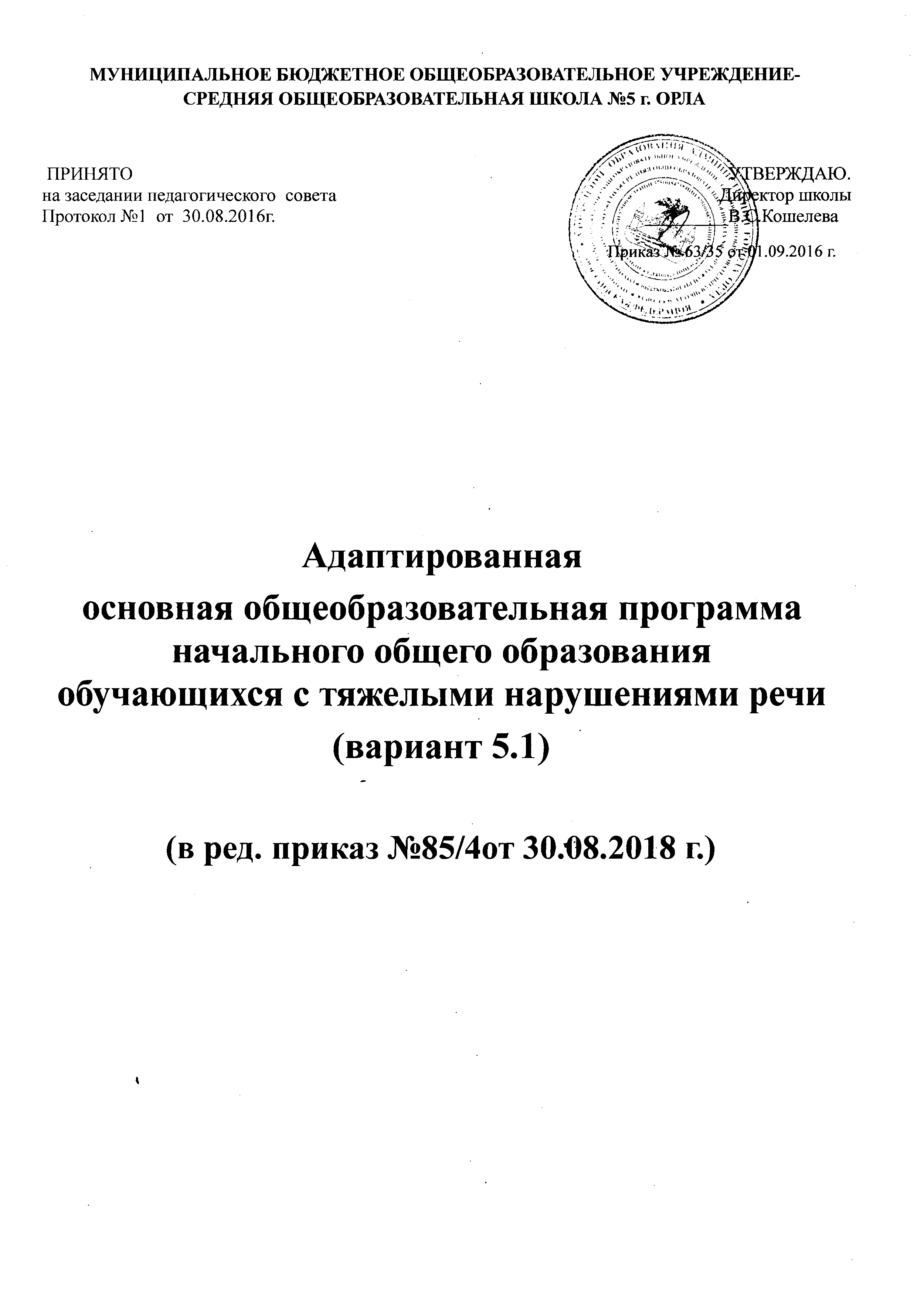 1. ОБЩИЕ ПОЛОЖЕНИЯ	32. адаптированная ОСНОВНАЯ Общеобразовательная программа начального общего образования обучающихся  С тяжелыми нарушениями речи (вариант 5.1)	92.1 Целевой раздел	92.1.1. Пояснительная записка	92.1.2. Планируемые результаты освоения обучающимися  с тяжелыми нарушениями речи адаптированной основной общеобразовательной программы начального общего образования	152.1.3. Система оценки достижения обучающимися  с тяжелыми нарушениями речи планируемых результатов освоения  адаптированной основной общеобразовательной программы начального общего образования	182.2. Содержательный раздел	222.2.1. Направления и содержание программы коррекционной работы……………………………………………………………….……..…222.3. Организационный раздел	422.3.1. Учебный план	422.3.2. Система условий реализации адаптированной основной общеобразовательной программы начального общего образования обучающихся с тяжелыми нарушениями речи……………………………………………………………………………43ОБЩИЕ ПОЛОЖЕНИЯОпределение и назначение адаптированной общеобразовательной программы начального общего образования обучающихся с тяжелыми нарушениями речиАдаптированная основная общеобразовательная программа (далее – АООП) начального общего образования (далее – НОО) обучающихся  с тяжелыми нарушениями речи (далее – ТНР) муниципального бюджетного общеобразовательного учреждения-средней общеобразовательной школы №5 г. Орла (далее МБОУ-СОШ №5 г. Орла) – это образовательная программа, адаптированная для обучения детей с ТНР с учетом особенностей их психофизического и речевого развития, индивидуальных возможностей, обеспечивающая коррекцию нарушений развития и социальную адаптацию. АООП НОО обучающихся с ТНР МБОУ-СОШ №5 г. Орла разработана в соответствии с федеральным государственным образовательным стандартом (далее – ФГОС) НОО обучающихся с ограниченными возможностями здоровья (далее – ОВЗ) и с учетом Примерной адаптированной основной общеобразовательной программы начального общего образования обучающихся  с ТНР.АООП НОО обучающихся с ТНР МБОУ-СОШ №5 г. Орла определяет содержание образования, ожидаемые результаты и условия ее реализации.Структура адаптированной общеобразовательной программы начального общего образования обучающихся с тяжелыми нарушениями речиАООП НОО обучающихся с ТНР МБОУ-СОШ №5 г. Орла состоит из двух частей: обязательной части и части, формируемой участниками образовательных отношений.АООП НОО обучающихся с ТНР МБОУ-СОШ №5 г. Орла содержит три раздела: целевой, содержательный и организационный.Целевой раздел определяет общее назначение, цели и планируемые результаты реализации АОП НОО, а также способы определения достижения этих целей и результатов. Целевой раздел включает пояснительную записку; планируемые результаты освоения обучающимися с ТНР АООП НОО; систему оценки достижения планируемых результатов освоения АООП НОО.Содержательный раздел определяет общее содержание НОО обучающихся с ТНР и включает следующие программы, ориентированные на достижение личностных, предметных и метапредметных результатов:·программу формирования универсальных учебных действий;·программу отдельных учебных предметов, курсов коррекционно-развивающей области и курсов внеурочной деятельности;·программу духовно-нравственного развития, воспитания обучающихся с ТНР;·программу формирования экологической культуры, здорового и безопасного образа жизни;·программу коррекционной работы;·программу внеурочной деятельности.Организационный раздел включает учебный план НОО (реализующий предметные и коррекционно-развивающую области, направления внеурочной деятельности); систему специальных условий реализации АООП НОО обучающихся с ТНР.Принципы и подходы к формированию адаптированной общеобразовательной программы начального общего образования обучающихся с тяжелыми нарушениями речиВ основу формирования АООП НОО обучающихся с ТНР МБОУ-СОШ №5 г. Орла положены следующие принципы:·принципы государственной политики Российской Федерации в области образования (гуманистический характер образования, единство образовательного пространства на территории Российской Федерации, светский характер образования, общедоступность образования, адаптация системы образования к уровням и особенностям развития и подготовки обучающихся и воспитанников и др.); ·принцип учета типологических и индивидуальных образовательных потребностей обучающихся;·принцип коррекционной направленности образовательного процесса;принцип развивающей направленности образовательного процесса, ориентирующий его на развитие личности обучающегося и расширение его  «зоны ближайшего развития» с учетом особых образовательных потребностей;·онтогенетический принцип; ·принцип комплексного подхода, использования в полном объеме реабилитационного потенциала с целью обеспечения образовательных и социальных потребностей обучающихся;·принцип преемственности, предполагающий при проектировании АООП НОО ориентировку на программу основного общего образования, что обеспечивает непрерывность образования обучающихся с ТНР;·принцип целостности содержания образования. Содержание образования едино. В основе структуры содержания образования лежит не понятие предмета, а понятие «предметной области»;·принцип направленности на формирование деятельности, обеспечивает возможность овладения обучающимися с ТНР всеми видами доступной им деятельности, способами и приемами познавательной и учебной деятельности, коммуникативной деятельности и нормативным поведением;  ·принцип переноса знаний, умений, навыков и отношений, сформированных в условиях учебной ситуации, в деятельность в жизненной ситуации, что обеспечит готовность обучающегося к самостоятельной ориентировке и активной деятельности в реальном мире, в действительной жизни; трансформирование уровня полученных знаний в область жизнедеятельности; ·принцип сотрудничества с семьей.В основу разработки АООП НОО обучающихся с ТНР МБОУ-СОШ №5 г. Орла заложены дифференцированный,  деятельностный  и системный подходы.Дифференцированный подход к построению АООП НОО обучающихся с ТНР предполагает учет особых образовательных потребностей этих обучающихся, которые определяются уровнем речевого развития, этиопатогенезом, характером нарушений формирования речевой функциональной системы и проявляются в неоднородности по возможностям освоения содержания образования. АООП НОО создается в соответствии с дифференцированно сформулированными в ФГОС НОО обучающихся с ОВЗ требованиями к:·структуре образовательной программы;·условиям реализации образовательной программы; ·результатам образования.Применение дифференцированного подхода обеспечивает разнообразие содержания, предоставляя обучающимся с ТНР возможность реализовать индивидуальный потенциал развития; открывает широкие возможности для педагогического творчества, создания вариативных образовательных  материалов, обеспечивающих пошаговую логопедическую коррекцию, развитие способности обучающихся самостоятельно решать учебно-познавательные и учебно-практические задачи в соответствии с их возможностями.Деятельностный подход основывается на теоретических положениях отечественной психологической науки, раскрывающих основные закономерности процесса обучения и воспитания обучающихся, структуру образовательной деятельности с учетом общих закономерностей развития обучающихся с нормальным и нарушенным развитием.Деятельностный подход в образовании строится на признании того, что развитие личности обучающихся с ТНР младшего школьного возраста определяется характером организации доступной им деятельности.Основным средством реализации деятельностного подхода в образовании является обучение как процесс организации познавательной и предметно-практической деятельности обучающихся, обеспечивающей овладение ими содержанием образования. В контексте разработки АООП начального общего образования обучающихся с ТНР  реализация деятельностного подхода обеспечивает:·придание результатам образования социально и личностно значимогохарактера;·прочное усвоение обучающимися знаний и опыта разнообразной деятельности и поведения, возможность их самостоятельного продвижения в изучаемых предметных областях;·существенное повышение мотивации и интереса к учению,·приобретению нового опыта деятельности и поведения;·создание условий для общекультурного и личностного развития обучающихся с ТНР на основе формирования универсальных учебных действий, которые обеспечивают не только успешное усвоение ими системы научных знаний, умений и навыков, позволяющих продолжить образование на следующей ступени, но и социальной компетенции, составляющей основу социальной успешности.Ключевым условием реализации деятельностного подхода выступает организация детского самостоятельного и инициативного действия в образовательном процессе, снижение доли репродуктивных методов и способов обучения, ориентация на личностно-ориентированные, проблемно-поискового характера. Системный подход основывается на теоретических положениях о языке, представляющем собой функциональную систему семиотического или знакового характера, которая используется как средство общения. Системность предполагает не механическую связь, а единство компонентов языка, наличие определенных отношений между языковыми единицами одного уровня и разных уровней.Системный подход в образовании строится на признании того, что язык существует и реализуется через речь, в сложном строении которой выделяются различные компоненты (фонетический, лексический, грамматический, семантический), тесно взаимосвязанные на всех этапах развития речи ребенка. Основным средством реализации системного подхода в образовании обучающихся ТНР является включение речи на всех этапах учебной деятельности обучающихся.В контексте разработки АООП начального общего образования обучающихся с ТНР реализация системного подхода обеспечивает:·тесную взаимосвязь в формировании перцептивных, речевых и интеллектуальных предпосылок овладения учебными знаниями, действиями, умениями и навыками;·воздействие на все компоненты речи при устранении ее системного недоразвития в процессе освоения содержания предметных областей, предусмотренных ФГОС НОО и коррекционно-развивающей области;·реализацию интегративной коммуникативно-речевой цели – формирование речевого взаимодействия в единстве всех его функций (познавательной, регулятивной, контрольно-оценочной и др.) в соответствии с различными ситуациями.2.  адаптированная  ОСНОВНАЯ Общеобразовательная программа начального общего образования обучающихся 
С тяжелыми нарушениями речи (вариант 5.1)2.1 Целевой раздел2.1.1. Пояснительная запискаНормативно-правовую базу разработки АООП НОО для обучающихся с ТНР составляют:Федеральный закон Российской Федерации «Об образовании в Российской Федерации» № 273-ФЗ (в ред. Федеральных законов от 07.05.2013 г. № 99-ФЗ, от 23.07.2013 г. № 203- ФЗ);Федеральный государственный образовательный стандарт начального общего образования для обучающихся с ОВЗ;Закон Российской Федерации от 24.11.1995 № 181-ФЗ «О социальной защите инвалидов в Российской Федерации» с изменениями и дополнениями, вступившими в силу 01.09.2013 г.;Федеральный закон «Об основных гарантиях прав ребёнка в Российской Федерации» от 24 июля 1998 г. № 124-ФЗ;Приказ Министерства образования и науки Российской Федерации от 30 августа 2013 г. № 1015 «Об утверждении порядка организации и осуществления образовательной деятельности по основным общеобразовательным программам - образовательным программам начального общего, основного общего и среднего общего образования»;Письмо министерства образования и науки Российской Федерации «О создании условий для получения образования детьми с ограниченными возможностями здоровья и детьми- инвалидами» №АФ-150/06 от 18.04.2008 г.;Примерная адаптированная основная общеобразовательная программа начального общего образования на основе ФГОС для обучающихся с ОВЗ (одобрена решением федерального учебно-методического объединения по общему образованию (протокол от 22 декабря 2015 г. № 4/15);Приказ Министерства образования и науки Российской Федерации №1598 от 19 декабря 2014 г. «Об утверждении федерального государственного стандарта НОО обучающихся с ограниченными возможностями здоровья».Цель реализации адаптированной  основной общеобразовательнойпрограммы начального общего образованияАдаптированная основная общеобразовательная программа начального общего образования обучающихся с ТНР направлена на формирование у них общей культуры, обеспечивающей разностороннее развитие их личности (нравственно-эстетическое, социально-личностное, интеллектуальное, физическое), овладение учебной деятельностью в соответствии с принятыми в семье и обществе духовно-нравственными и социокультурными ценностями.Принципы и подходы к формированию адаптированной основной общеобразовательной программы начального общего образованияПредставлены в разделе 1. Общие положения.Общая характеристика адаптированной основной общеобразовательной программы начального общего образованияВариант 5.1. предполагает, что обучающийся с ТНР получает образование, полностью соответствующее по итоговым достижениям к моменту завершения обучения образованию сверстников с нормальным речевым развитием, находясь в их среде и в те же сроки обучения. Срок освоения АООП НОО составляет 4 года.Вариант 5.1 предназначается для обучающихся с фонетико-фонематическим или фонетическим недоразвитием речи (дислалия; легкая степень выраженности дизартрии, заикания; ринолалия), обучающихся  с общим недоразвитием речи III - IV уровней речевого развития различного генеза (например, при минимальных дизартрических расстройствах, ринолалии и т.п.), у которых имеются нарушения всех компонентов языка; для обучающихся с нарушениями чтения и письма.  АООП НОО предполагает введение четко ориентированных на удовлетворение особых образовательных потребностей обучающихся с ТНР коррекционных мероприятий и требований к результатам освоения обучающимися программы коррекционной работы. Обязательными условиями реализации АООП НОО обучающихся с ТНР являются логопедическое сопровождение обучающихся, согласованная работа учителя-логопеда с учителем начальных классов с учетом особых образовательных потребностей обучающихся.Психолого-педагогическая характеристика обучающихся с ТНРУ детей с фонетико-фонематическим и фонетическим недоразвитием речи наблюдается нарушение процесса формирования произносительной системы родного языка вследствие дефектов восприятия и произношения фонем. Отмечается незаконченность процессов формирования артикулирования и восприятия звуков, отличающихся тонкими акустико-артикуляторными признаками. Несформированность произношения звуков крайне вариативна и может быть выражена в различных вариантах: отсутствие, замены (как правило, звуками простыми по артикуляции), смешение, искаженное произнесение (не соответствующее нормам звуковой системы родного языка).Определяющим признаком фонематического недоразвития является пониженная способность к дифференциации звуков, обеспечивающая восприятие фонемного состава родного языка, что негативно влияет на овладение звуковым анализом.Фонетическое недоразвитие речи характеризуется нарушением формирования фонетической стороны речи либо в комплексе (что проявляется одновременно в искажении звуков, звуко-слоговой структуры слова, в просодических нарушениях), либо нарушением формирования отдельных компонентов фонетического строя речи (например, только звукопроизношения или звукопроизношения и звуко-слоговой структуры слова). Такие обучающиеся хуже чем их сверстники запоминают речевой материал, с большим количеством ошибок выполняют задания, связанные с активной речевой деятельностью.Обучающиеся с нерезко выраженным общим недоразвитием речи характеризуются остаточными явлениями недоразвития лексико-грамматических и фонетико-фонематических компонентов языковой системы. У таких обучающихся не отмечается выраженных нарушений звукопроизношения. Нарушения звуко-слоговой структуры слова проявляются в различных вариантах искажения его звуконаполняемости как на уровне отдельного слога, так и слова. Наряду с этим отмечается недостаточная внятность, выразительность речи, нечеткая дикция, создающие впечатление общей смазанности речи, смешение звуков, свидетельствующее о низком уровне сформированности дифференцированного восприятия фонем и являющееся важным показателем незакончившегося процесса фонемообразования.У обучающихся обнаруживаются отдельные нарушения смысловой стороны речи. Несмотря на разнообразный предметный словарь, в нем отсутствуют слова, обозначающие названия некоторых животных, растений, профессий людей, частей тела. Обучающиеся склонны использовать типовые и сходные названия, лишь приблизительно передающие оригинальное значение слова. Лексические ошибки проявляются в замене слов, близких по ситуации, по значению, в смешении признаков. Выявляются трудности передачи обучающимися системных связей и отношений, существующих внутри лексических групп. Обучающиеся плохо справляются с установлением синонимических и антонимических отношений, особенно на материале слов с абстрактным значением.Недостаточность лексического строя речи проявляется в специфических словообразовательных ошибках. Правильно образуя слова, наиболее употребляемые в речевой практике, они по-прежнему затрудняются в продуцировании более редких, менее частотных вариантов. Недоразвитие словообразовательных процессов, проявляющееся преимущественно в нарушении использования непродуктивных словообразовательных аффиксов, препятствует своевременному формированию навыков группировки однокоренных слов, подбора родственных слов и анализа их состава, что впоследствии сказывается на качестве овладения программой по русскому языку.Недостаточный уровень сформированности лексических средств языка особенно ярко проявляется в понимании и употреблении фраз, пословиц с переносным значением.В грамматическом оформлении речи часто встречаются ошибки в употреблении грамматических форм слова.Особую сложность для обучающихся представляют конструкции с придаточными предложениями, что выражается в пропуске, замене союзов, инверсии.Лексико-грамматические средства языка у обучающихся сформированы неодинаково. С одной стороны, может отмечаться незначительное количество ошибок, которые носят непостоянный характер и сочетаются с возможностью осуществления верного выбора при сравнении правильного и неправильного ответов, с другой – устойчивый характер ошибок, особенно в самостоятельной речи.Отличительной особенностью является своеобразие связной речи, характеризующееся нарушениями логической последовательности, застреванием на второстепенных деталях, пропусками главных событий, повторами отдельных эпизодов при составлении рассказа на заданную тему, по картинке, по серии сюжетных картин. При рассказывании о событиях из своей жизни, составлении рассказов на свободную тему с элементами творчества используются, в основном, простые малоинформативные предложения.Наряду с расстройствами устной речи у обучающихся отмечаются разнообразные нарушения чтения и письма, проявляющиеся в стойких, повторяющихся, специфических ошибках при чтении и на письме, механизм возникновения которых обусловлен недостаточной сформированностью базовых высших психических функций, обеспечивающих процессы чтения и письма в норме.Особые образовательные потребности обучающихся с ТНРК особым образовательным потребностям, характерным для обучающихся с ТНР относятся: - выявление в максимально раннем периоде обучения детей группы риска (совместно со специалистами медицинского профиля) и назначение логопедической помощи на этапе обнаружения первых признаков отклонения речевого развития;- организация логопедической коррекции в соответствии с выявленным нарушением перед началом обучения в школе; преемственность содержания и методов дошкольного и школьного образования и воспитания, ориентированных на нормализацию или полное преодоление отклонений речевого и личностного развития; - получение начального общего образования в условиях образовательных организаций общего или специального типа, адекватного образовательным потребностям обучающегося и степени выраженности его речевого недоразвития;- обязательность непрерывности коррекционно-развивающего процесса, реализуемого как через содержание предметных и коррекционно-развивающей областей и специальных курсов, так и в процессе индивидуальной/подгрупповой логопедической работы; - создание условий, нормализующих/компенсирующих состояние высших психических функций, анализаторной, аналитико-синтетической и регуляторной деятельности на основе обеспечения комплексного подхода при изучении обучающихся с речевыми нарушениями и коррекции этих нарушений; - координация педагогических, психологических и медицинских средств воздействия в процессе комплексного психолого-медико-педагогического сопровождения; - получение комплекса медицинских услуг, способствующих устранению или минимизации первичного дефекта, нормализации моторной сферы, состояния высшей нервной деятельности, соматического здоровья;- возможность адаптации основной общеобразовательной программы при изучении содержания учебных предметов по всем предметным областям с учетом необходимости коррекции речевых нарушений и оптимизации коммуникативных навыков учащихся;- гибкое варьирование организации процесса обучения путем расширения/сокращения содержания отдельных предметных областей, изменения количества учебных часов и использования соответствующих методик и технологий;- индивидуальный темп обучения и продвижения в образовательном пространстве для разных категорий обучающихся с ТНР; - постоянный (пошаговый) мониторинг результативности образования и сформированности социальной компетенции обучающихся, уровня и динамики развития речевых процессов, исходя из механизма речевого дефекта; - применение специальных методов, приемов и средств обучения, в том числе специализированных компьютерных технологий, дидактических пособий, визуальных средств, обеспечивающих реализацию «обходных путей» коррекционного воздействия на речевые процессы, повышающих контроль за устной и письменной речью; - возможность обучаться на дому и/или дистанционно при наличии медицинских показаний;- профилактика и коррекция социокультурной и школьной дезадаптации путем максимального расширения образовательного пространства, увеличения социальных контактов; обучения умению выбирать и применять адекватные коммуникативные стратегии и тактики; - психолого-педагогическое сопровождение семьи с целью ее активного включения в коррекционно-развивающую работу с ребенком; организация партнерских отношений с родителями.2.1.2. Планируемые результаты освоения обучающимися 
с тяжелыми нарушениями речи адаптированной основной   общеобразовательной программы начального общего образованияЛичностные, метапредметные и предметные результаты освоения обучающимися с ТНР АООП НОО соответствуют личностным, метапредметным и предметным результатам ООП НОО МБОУ-СОШ №5 г. Орла, утвержденной приказом директора МБОУ-СОШ №5 г. Орла от 25.05.2016г. пр. №46/33в редакции пр.№ 85/4 от 30.08.2018 г., которые дополняются группой специальных требований.Планируемые результаты освоения обучающимися с тяжелыми нарушениями речи программы коррекционной работыТребования к результатам освоения программы коррекционной работы   соответствуют требованиями ФГОС НОО, которые дополняются группой специальных требований.Требования к результатам коррекционной работы по преодолению нарушений устной речи, преодолению и профилактике нарушений чтения и письма: - отсутствие дефектов звукопроизношения и умение различать правильное и неправильное произнесение звука; - умение правильно воспроизводить различной сложности звукослоговую структуру слов как изолированных, так и в условиях контекста; - правильное восприятие, дифференциация, осознание и адекватное использование интонационных средств выразительной четкой речи; - умение произвольно изменять основные акустические характеристики голоса; умение правильно осуществлять членение речевого потока посредством пауз, логического ударения, интонационной интенсивности; минимизация фонологического дефицита (умение дифференцировать на слух и в произношении звуки, близкие по артикуляторно-акустическим признакам);- умение осуществлять операции языкового анализа и синтеза на уровне предложения и слова; - практическое владение основными закономерностями грамматического и лексического строя речи; - сформированность лексической системности; умение правильно употреблять грамматические формы слов и пользоваться как продуктивными, так и непродуктивными словообразовательными моделями; - овладение синтаксическими конструкциями различной сложности и их использование; - владение связной речью, соответствующей законам логики, грамматики, композиции, выполняющей коммуникативную функцию; - сформированность языковых операций, необходимых для овладения чтением и письмом; - сформированность психофизиологического, психологического, лингвистического уровней, обеспечивающих овладение чтением и письмом; - владение письменной формой коммуникации (техническими и смысловыми компонентами чтения и письма); - позитивное отношение и устойчивые мотивы к изучению языка; - понимание роли языка в коммуникации, как основного средства человеческого общения.Требования к результатам овладения социальной компетенцией:- развитие адекватных представлений о собственных возможностях и ограничениях, о насущно необходимом жизнеобеспечении: умение адекватно оценивать свои силы, понимать, что можно и чего нельзя: в еде, физической нагрузке, в приеме медицинских препаратов, осуществлении вакцинации; написать при необходимости SMS-сообщение; умение адекватно выбрать взрослого и обратиться к нему за помощью, точно описать возникшую проблему; выделять ситуации, когда требуется привлечение родителей; умение принимать решения в области жизнеобеспечения; владение достаточным запасом фраз и определений для обозначения возникшей проблемы; - овладение социально­бытовыми умениями, используемыми в повседневной жизни: прогресс в самостоятельности и независимости в быту и школе; представления об устройстве домашней и школьной жизни; умение адекватно использовать лексикон, отражающий бытовой опыт и осуществлять речевое сопровождение своих действий, бытовых ситуаций; умение включаться в разнообразные повседневные школьные дела; умение адекватно оценивать свои речевые возможности и ограничения при участии в общей коллективной деятельности; умение договариваться о распределении функций в совместной деятельности; стремление ребёнка участвовать в подготовке и проведении праздника; владение достаточным запасом фраз и определений для участия в подготовке и проведении праздника;- овладение навыками коммуникации: умение начать и поддержать разговор, задать вопрос, выразить свои намерения, просьбу, пожелание, опасения, завершить разговор; умение корректно выразить отказ и недовольство, благодарность, сочувствие; умение поддерживать продуктивное взаимодействие в процессе коммуникации; умение получать информацию от собеседника и уточнять ее; прогресс в развитии информативной функции речи; умение ориентироваться в целях, задачах, средствах и условиях коммуникации в соответствии с коммуникативной установкой; позитивное отношение и устойчивая мотивация к активному использованию разнообразного арсенала средств коммуникации, вариативных речевых конструкций; готовность слушать собеседника и вести диалог; умение излагать свое мнение и аргументировать его; умение использовать коммуникацию как средство достижения цели в различных ситуациях; прогресс в развитии коммуникативной функции речи;- дифференциацию и осмысление картины мира: адекватность бытового поведения ребёнка с точки зрения  опасности (безопасности) для себя и окружающих; способность прогнозировать последствия своих поступков; понимание значения символов, фраз и определений, обозначающих опасность и умение действовать в соответствии с их значением; осознание ценности, целостности и многообразия окружающего мира, своего места в нем; умение устанавливать причинно-следственные связи между условиями жизни, внешними и функциональными свойствами в животном и растительном мире на основе наблюдений и практического экспериментирования; умение устанавливать взаимосвязь общественного порядка и уклада собственной жизни в семье и в школе, соответствовать этому порядку; наличие активности во взаимодействии с миром, понимание собственной результативности; прогресс в развитии познавательной функции речи; - дифференциацию и осмысление адекватно возрасту своего социального окружения, принятых ценностей и социальных ролей: знание правил поведения в разных социальных ситуациях с людьми разного статуса (с близкими в семье, учителями и учениками в школе,  незнакомыми людьми в транспорте и т.д.); наличие достаточного запаса фраз и определений для взаимодействия в разных социальных ситуациях и с людьми разного социального статуса; представления о вариативности социальных отношений; готовность к участию в различных видах социального взаимодействия; овладение средствами межличностного взаимодействия; умение адекватно использовать принятые в окружении обучающегося социальные ритуалы; умение передавать свои чувства в процессе моделирования социальных отношений; прогресс в развитии регулятивной функции речи.2.1.3. Система оценки достижения обучающимися 
с тяжелыми нарушениями речи планируемых результатов освоения 
адаптированной основной  общеобразовательной программы 
начального общего образованияСистема оценки достижения обучающимися с ТНР планируемых результатов освоения АООП НОО дополнительно к системе оценки планируемых результатов, которые отражены в ООП НОО МБОУ-СОШ №5 г. Орла, утвержденной приказом директора МБОУ-СОШ №5 г. Орла, от 25.05.2016г. пр. №46/33в редакции пр.№ 85/4 от 30.08.2018 г. предусматривает оценку достижения обучающимися с ТНР планируемых результатов освоения программы коррекционной работы в поддержке освоения АОП НОО, обеспечивающих удовлетворение особых образовательных потребностей обучающихся, успешность в развитии различных видов деятельности. Оценка достижения обучающимися с ТНР планируемых результатов освоения программы коррекционной работыПредметом оценки достижения обучающимися с ТНР планируемых результатов освоения программы коррекционной работы является достижение уровня речевого развития, оптимального для обучающегося при реализации вариативных форм логопедического воздействия (подгрупповые, индивидуальные логопедические занятия) с сохранением базового объема знаний и умений в области общеобразовательной подготовки.Система   оценки   достижения   обучающимися   с   ТНР   планируемых результатов освоения АООП НОО соответствует ФГОС НОО. Оценка результатов освоения обучающимися с ТНР программы коррекционной работы, составляющей неотъемлемую часть АООП НОО, осуществляется в полном соответствии с требованиями ФГОС НОО обучающихся с ОВЗ. Подходы к осуществлению оценки результатов освоения обучающимися с ТНР программы коррекционной работы определили следующие принципы: 1) дифференциации оценки достижений с учетом типологических и индивидуальных особенностей развития и особых образовательных потребностей обучающихся с ТНР; 2) динамичности оценки достижений, предполагающей изучение изменений психического и социального развития, индивидуальных способностей и возможностей обучающихся с ЗПР; 3) единства параметров, критериев и инструментария оценки достижений в освоении содержания АООП НОО, что сможет обеспечить объективность оценки. Эти принципы, отражая основные закономерности целостного процесса образования обучающихся с ТНР, самым тесным образом взаимосвязаны и касаются одновременно разных сторон процесса осуществления оценки результатов освоения программы коррекционной работы. Основным объектом оценки достижений планируемых результатов освоения обучающимися с ТНР программы коррекционной работы, выступает наличие положительной динамики обучающихся в интегративных показателях, отражающих успешность достижения образовательных достижений и преодоления отклонений развития. Оценка результатов освоения обучающимися с ТНР программы коррекционной работы может осуществляться с помощью мониторинговых процедур. Мониторинг, обладая такими характеристиками, как непрерывность, диагностичность, научность, информативность, наличие обратной связи, позволяет осуществить не только оценку достижений планируемых результатов освоения обучающимися программы коррекционной работы, но и вносить (в случае необходимости) коррективы в ее содержание и организацию. В целях оценки результатов освоения обучающимися с ТНР программы коррекционной работы используются следующие формы мониторинга: стартовая, текущая и итоговой диагностики. Стартовая диагностика позволяет наряду с выявлением индивидуальных особых образовательных потребностей и возможностей обучающихся выявить исходный уровень развития интегративных показателей, свидетельствующий о степени влияния нарушений развития на учебно-познавательную деятельность и повседневную жизнь.                                            Текущая диагностика используется для осуществления мониторинга в течение всего времени обучения обучающегося на начальной ступени образования. При использовании данной формы мониторинга можно использовать экспресс-диагностику интегративных показателей, состояние которых позволяет судить об успешности (наличие положительной динамики) или неуспешности (отсутствие даже незначительной положительной динамики) обучающихся с ТНР в освоении планируемых результатов овладения программой коррекционной работы. Данные экспресс-диагностики выступают в качестве ориентировочной основы для определения дальнейшей стратегии: продолжения реализации разработанной программы коррекционной работы или внесения в нее определенных корректив.       Цель итоговой диагностики, приводящейся на заключительном этапе (окончание учебного года, окончание обучения на начальной ступени школьного образования), выступает оценка достижений обучающегося с ТНР в соответствии с планируемыми результатами освоения обучающимися программы коррекционной работы.   Организационно-содержательные характеристики стартовой, текущей и итоговая диагностики разрабатывает образовательная организация с учетом типологических и индивидуальных особенностей обучающихся, их индивидуальных особых образовательных потребностей.       Для оценки результатов освоения обучающимися с ТНР программы коррекционной работы используется метод экспертной оценки, который представляет собой процедуру оценки результатов на основе мнений группы специалистов (экспертов). Данная группа экспертов объединяет всех участников образовательного процесса - тех, кто обучает, воспитывает и тесно контактирует с обучающимся. Задачей такой экспертной группы является выработка общей оценки достижений обучающегося в сфере социальной (жизненной) компетенции, которая обязательно включает мнение семьи, близких ребенка.     Основой оценки продвижения ребенка в социальной (жизненной) компетенции служит анализ изменений его поведения в повседневной жизни - в школе и дома.  Для полноты оценки достижений планируемых результатов освоения обучающимися программы коррекционной работы, следует учитывать мнение родителей (законных представителей), поскольку наличие положительной динамики обучающихся по интегративным показателям, свидетельствующей об ослаблении (отсутствии ослабления) степени влияния нарушений развития на жизнедеятельность обучающихся, проявляется не только в учебно-познавательной деятельности, но и повседневной жизни. В случаях стойкого отсутствия положительной динамики в результатах освоения программы коррекционной работы обучающегося в случае согласия родителей (законных представителей) необходимо направить на расширенное психолого-медико-педагогическое обследование для получения необходимой информации, позволяющей внести коррективы в организацию и содержание программы коррекционной работы. Результаты освоения обучающимися с ТНР программы коррекционной работы не выносятся на итоговую оценку.2.2. Содержательный разделПрограмма формирования универсальных учебных действий, программа отдельных учебных предметов и курсов внеурочной деятельности, программа духовно-нравственного развития, воспитания обучающихся с ТНР, программа формирования экологической культуры, здорового и безопасного образа жизни, программа внеурочной деятельности отражены в ООП НОО  МБОУ-СОШ №5 г. Орла, утвержденной приказом директора МБОУ-СОШ №5 г. Орла от 25.05.2016г. пр. №46/33в редакции пр.№ 85/4 от 30.08.2018 г .В структуру АОП НОО  введена следующая программа коррекционной работы.2.2.1. Направления и содержание программы коррекционной работыКоррекционно-развивающая область является обязательной частью внеурочной деятельности, поддерживающей процесс освоения содержания АОП НОО. Содержание коррекционно-развивающей работы для каждого обучающегося определяется с учетом его особых образовательных потребностей на основе рекомендаций психолого-медико-педагогической комиссии, индивидуальной программы реабилитации. Программа коррекционной работы обеспечивает осуществление специальной поддержки освоения АООП НОО.Основными образовательными направлениями в специальной поддержке освоения АООП НОО являются:-коррекционная помощь в овладении базовым содержанием обучения;-коррекция нарушений устной речи, коррекция и профилактика нарушений чтения и письма;-развитие сознательного использования языковых средств в различных коммуникативных ситуациях с целью реализации полноценных социальных контактов с окружающими;-обеспечение обучающемуся успеха в различных видах деятельности с целью предупреждения негативного отношения к учебе, ситуации школьного обучения в целом, повышения мотивации к школьному обучению.  Целью программы коррекционной работы в соответствии с требованиями ФГОС НОО выступает создание системы комплексной помощи обучающимся с ТНР в освоении адаптированной основной общеобразовательной программы начального общего образования, коррекция недостатков в физическом и (или) психическом и речевом развитии обучающихся, их социальная адаптация. Задачи программы:- своевременное выявление обучающихся с трудностями адаптации в образовательно-воспитательном процессе; - определение особых образовательных потребностей обучающихся с ТНР, обусловленных уровнем их речевого развития и механизмом речевой патологии; - осуществление индивидуально-ориентированной психолого- педагогической помощи обучающимся с ТНР с учетом психофизического и речевого развития и индивидуальных возможностей обучающихся (в соответствии с рекомендациями психолого-медико-педагогической комиссии);- повышение возможностей обучающихся с ТНР в освоении адаптированной основной общеобразовательной программы начального общего образования и интегрировании в образовательный процесс с учетом степени выраженности и механизма речевого недоразвития; - создание и реализация условий, нормализующих анализаторную, аналитико-синтетическую и регуляторную деятельность на основе координации педагогических, психологических и медицинских средств воздействия в процессе комплексной психолого-медико-педагогической коррекции; - оказание родителям (законным представителям) обучающихся с ТНР консультативной и методической помощи по медицинским, социальным, психологическим, правовым и другим вопросам.  Содержание программы коррекционной работы определяют следующие принципы: Принцип соблюдения интересов обучающегося – специалист призван решать проблему обучающегося с максимальной пользой и в его интересах. Принцип системности - обеспечивает системный подход к анализу особенностей развития и коррекции нарушений обучающихся с ограниченными возможностями здоровья, то есть единство диагностики, коррекции и развития, а также взаимодействие и согласованность действий специалистов в решении проблем обучающегося, участие в данном процессе всех участников образовательной деятельности. Принцип непрерывности - гарантирует обучающемуся и его родителям (законным представителям) непрерывность помощи до полного решения проблемы или определения подхода к еѐ решению. Принцип вариативности - предполагает создание вариативных условий для получения образования обучающимися, имеющими различные недостатки в физическом и (или) психическом развитии. Принцип рекомендательного характера оказания помощи - обеспечивает соблюдение гарантированных законодательством прав родителей (законных представителей) детей с ОВЗ выбирать формы получения детьми образования, организации, осуществляющие образовательную деятельность, защищать законные права и интересы детей, включая обязательное согласование с родителями (законными представителями) вопроса о направлении (переводе) детей с ОВЗ в специальные (коррекционные) организации, осуществляющие образовательную деятельность. Программа коррекционной работы предусматривает: - реализацию образовательной организацией коррекционно-развивающей области через  специальные     коррекционные курсы      и индивидуальную /подгрупповую логопедическую работу, обеспечивающих удовлетворение особых образовательных потребностей обучающихся с ТНР, преодоление неречевых и речевых расстройств в синдроме речевой патологии; - обеспечение коррекционной направленности общеобразовательных предметов и воспитательных мероприятий, что позволяет обучающимся с ТНР самостоятельно повышать свои компенсаторные, адаптационные возможности в условиях урочной и внеурочной деятельности;  - организацию и проведение мероприятий, обеспечивающих реализацию «обходных путей» коррекционного воздействия на речевые процессы, повышающих контроль за устной и письменной речью; - реализацию механизма взаимодействия в разработке и осуществлении коррекционных мероприятий учителей, специалистов в области коррекционной педагогики. - психолого-педагогическое сопровождение семьи (законных представителей) с целью ее активного включения в коррекционно-развивающую работу с обучающимся; организацию партнерских отношений с родителями (законными представителями).План реализации программыКоррекционная работа реализуется поэтапно. Последовательность этапов и их адресность создают необходимые предпосылки для устранения дезорганизующих факторов.    Направления работы  Программа коррекционной работы на ступени начального общего образования обучающихся с ТНР включает в себя взаимосвязанные направления, отражающие ее основное содержание: - диагностическая работа обеспечивает своевременное выявление у обучающихся с ТНР особых потребностей в адаптации к освоению адаптированной основной общеобразовательной программы начального общего образования, проведение комплексного обследования и подготовку рекомендаций по оказанию психолого-медико-педагогической помощи в условиях образовательной организации; -коррекционно-развивающая работа обеспечивает оказание своевременной адресной специализированной помощи в освоении содержания образования и коррекцию недостатков в физическом и (или) психическом, речевом развитии обучающихся с ТНР;- консультативная работа обеспечивает непрерывность специального сопровождения обучающихся с ТНР в освоении адаптированной основной общеобразовательной программы начального образования, специалистов, работающих с детьми, их семей по вопросам реализации дифференцированных психолого-педагогических условий образования, воспитания, коррекции, развития и социализации обучающихся с ТНР; - информационно-просветительская работа направлена на разъяснительную деятельность по вопросам, связанным с особенностями образовательного процесса для обучающихся с ТНР, со всеми его участниками - сверстниками, родителями (законными представителями).  Содержание программы коррекционной работы.Диагностическая работа включает: - изучение и анализ данных об особых образовательных потребностях обучающихся с ТНР, представленных в заключении психолого-медико-педагогической комиссии; - комплексный сбор сведений об обучающихся с ТНР на основании диагностической информации от специалистов различного профиля; - выявление симптоматики речевого нарушения и уровня речевого развития обучающихся с ТНР; - установление этиологии, механизма, структуры речевого дефекта у обучающихся с ТНР; - изучение социальной ситуации развития и условий семейного воспитания обучающихся с ТНР; - анализ, обобщение диагностических данных для определения цели, задач, содержания, методов коррекционной помощи обучающимся с ТНР; - осуществление мониторинга динамики развития обучающихся с ТНР, их успешности в освоении адаптированной основной общеобразовательной программы начального общего образования с целью дальнейшей корректировки коррекционных мероприятий. Коррекционно-развивающая работа включает: -  системное и разностороннее развитие речи и коррекцию речевых расстройств, профилактика нарушений чтения и письма; - 	развитие сознательного использования языковых средств в различных коммуникативных ситуациях с целью реализации полноценных социальных контактов с окружающими;- формирование и коррекцию общефункциональных и специфических механизмов речевой деятельности; - развитие и коррекцию дефицитарных функций (сенсорных, моторных, психических) у обучающихся с ТНР; - 	обеспечение обучающемуся успеха в различных видах деятельности с целью предупреждения негативного отношения к учебе, ситуации школьного обучения в целом, повышения мотивации к школьному обучению;- развитие познавательной деятельности, высших психических функций (что возможно только лишь в процессе развития речи); - формирование или коррекцию нарушений развития личности, эмоционально - волевой сферы с целью максимальной социальной адаптации обучающегося с ТНР; достижение     уровня     речевого     развития,     оптимального     для обучающегося,  и  обеспечивающего  возможность  использовать  освоенные умения  и  навыки  в  разных  видах учебной  и  внеучебной  деятельности, различных коммуникативных ситуациях.   В целях удовлетворения особых образовательных потребностей обучающихся с ТНР программа коррекционной работы расширяется за счет включения индивидуально-ориентированного коррекционно-логопедического воздействия, сквозными направлениями которого выступают: работа по преодолению нарушений фонетического компонента речевой функциональной системы; фонематического восприятия и совершенствованию лексико-грамматического строя речи, связной речи, по профилактике и коррекции недостатков чтения и письма, по развитию коммуникативных навыков.Коррекционная работа учителя-логопеда по устранению нарушений устной и письменной речи обусловленных ФН, ФФН, НВ ОНР, ОНР проводится на основе специально разработанной программы курса групповых, подгрупповых занятий, которая включает в себя три этапа.На первом этапе ведется работа по восполнению пробелов в развитии звуковой стороны речи.      Задачи I этапа:Коррекционные:- сформировать полноценные фонематические процессы;- сформировать представления о звуко-буквенном составе слова;- сформировать навыки анализа и синтеза звуко-слогового состава слова;- скоррегировать дефекты произношения (если таковые имеются).Развивающие:- формирование  и развитие логического мышления;- развитие внимания (устойчивость, концентрация, расширение объёма, переключение и т.д.);- развитие памяти (формирование навыков запоминания, устойчивости, развитие смысловой памяти);- развитие пространственного восприятия и сенсомоторной координации;- развитие психологических предпосылок овладения учебной деятельностью (умение копировать образец, умение слушать и слышать учителя, т.е. умение подчиняться словесным указаниям учителя; умение  учитывать в своей работе заданную систему требований);-развитие речи и словарного запаса учащихся;- развитие быстроты реакции.Воспитательные:-формирование положительной мотивации к учению.- формирование адекватной самооценки, объективного отношения ребёнка к себе и своим качествам;На втором коррекционном этапе  ведется работа по восполнению пробелов в развитии лексико-грамматических средств языка, формированию необходимых представлений о морфологическом составе слова и синонимии родного языка       Задачи II этапа:Коррекционные:-сформировать представления о морфологическом составе слова;-сформировать освоение и употребление слов в свойственном им значении;-сформировать связи между формой слова и его значением;-формирование первоначальных представлений о синонимии родного языка.Развивающие:- формирование  и развитие логического мышления;- развитие внимания (устойчивость, концентрация, расширение объёма, переключение и т.д.);- развитие памяти (формирование навыков запоминания, устойчивости, развитие смысловой памяти);- развитие пространственного восприятия и сенсомоторной координации;- развитие психологических предпосылок овладения учебной деятельностью (умение копировать образец, умение слушать и слышать учителя, т.е. умение подчиняться словесным указаниям учителя; умение  учитывать в своей работе заданную систему требований);-развитие речи и словарного запаса учащихся;- развитие быстроты реакции.Воспитательные:-формирование положительной мотивации к учению.- формирование адекватной самооценки, объективного отношения ребёнка к себе и своим качествам;Основная цель третьего этапа - восполнение пробелов в формировании связной речи.     Задачи III этапа:   Основной задачей является развитие и дальнейшее совершенствование связной речи учащихся. Одно из центральных мест занимает работа над предложением как основной речевой единицей. Необходимо научить учащихся передавать содержание читаемого произведения, рассказывать о виденном, пережитом, писать изложение, сочинение.Коррекционные:-сформировать навыки построения связного высказывания;сформировать логическую последовательность связности высказывания;-сформировать отбор языковых средств для построения высказывания в тех или иных целях общения.Развивающие:- формирование  и развитие логического мышления;- развитие внимания (устойчивость, концентрация, расширение объёма, переключение и т.д.);- развитие памяти (формирование навыков запоминания, устойчивости, развитие смысловой памяти); -развитие пространственного восприятия и сенсомоторной координации;-развитие речи и словарного запаса учащихся;- развитие быстроты реакции.Воспитательные:-формирование положительной мотивации к учению.- формирование адекватной самооценки, объективного отношения ребёнка к себе и своим качествам;Коррекционная работа первого этапа с учащимися с ОНР, НВ ОНР и ФФН включает в себя три раздела:восполнение пробелов в развитии звуковой стороны речи;обогащение словарного запаса;развитие грамматического строя и связной речи.               Все перечисленные направления работы осуществляются одновременно, то есть на одном занятии должна идти                      работа как по коррекции пробелов в развитии звуковой стороны речи, так и по обогащению словаря и развития грамматического строя. Грамматические темы вводятся в занятия интегрировано, выбор темы зависит от рассматриваемого лексического материала. Предполагается чисто практическое усвоение грамматического материала, без использования избыточной терминологии, хотя вводится понятие «предлог».Коррекционная работа второго этапа для обучающихся с недостатками чтения и письма,   обусловленными  НВОНР и ОНР.     Основной задачей этого этапа является восполнение пробелов в развитии лексического запаса и грамматического строя речи. Содержание занятий направлено на активную работу по следующим направлениям:-уточнение значения используемых детьми слов и дальнейшему обогащению словарного запаса как путем накопления новых слов, являющихся различными частями речи, так и за счет развития умения активно пользоваться различными способами словообразования;- уточнение значения использования синтаксических конструкций;- 	дальнейшее уточнение и совершенствование грамматического оформления связной речи.- 	данный перспективный план коррекции пробелов в развитии лексико-грамматического строя учащихся с нарушениями письменной речи включает в себя следующие разделы:Словообразование основных частей речи.Лексика и фразеология.Коррекционная работа для обучающихся  третьего этапа с недостатками чтения и письма, обусловленными ОНР и НВОНР.Вводятся новые виды работы:- восстановление деформированных предложений;- выделение предложений из сплошного текста;-	составление записи и правильное произнесение повествовательных, вопросительных, восклицательных предложений.     Структура дефекта младших школьников с общим недоразвитием речи определяет необходимость проводить в системе логопедической коррекции специальные занятия по развитию связной речи.     Развитие связной речи – это последовательная учебная работа, которая должна быть планомерной и систематической. Необходимо познакомить детей с образцами правильной речи, содействовать планомерному накоплению знаний, относящихся к смысловым, звуковым морфологическим и синтаксическим закономерностям языка. Создавать условия для порождения высказывания учащихся, направлять, стимулировать их речевую активность.     Данная система логопедической работы включает в себя основные темы разделов: «Устная связная речь», «Предложение», «Текст». Основной принцип коррекционно-развивающего обучения детей с общим недоразвитием речи – одновременная работа над всеми компонентами речевой системы.Дети с ограниченными возможностями здоровья - это дети, имеющие различные отклонения психического или физического плана, которые обусловливают нарушения общего развития, не позволяющие детям вести полноценную жизнь.Среди младших школьников с ОВЗ широко распространены трудности произвольной регуляции психической активности.Основными направлениями коррекционно-развивающей работы психолога с детьми с ОВЗ, находящимися в условиях образовательной интеграции, являются:•	развитие эмоционально-личностной сферы и коррекция ее недостатков;•	развитие познавательной деятельности и целенаправленное формирование высших психических функций;•формирование произвольной регуляции деятельности и поведения.Развитие познавательных функций предполагает:- стимуляцию познавательной активности как средства формирования устойчивой познавательной мотивации; - развитие внимания (устойчивости, концентрации, повышения объема, переключения, самоконтроля и т.д.); - развитие памяти (расширение объема, устойчивости, формирование приемов запоминания, развитие смысловой памяти); - развитие восприятия (пространственного, слухового), пространственных и временных представлений, сенсомоторной координации; - формирование мыслительной деятельности: стимуляцию мыслительной активности, формирование мыслительных операций (анализа, сравнения, обобщения, выделения существенных признаков и закономерностей), развитие элементарного умозаключающего мышления и гибкости мыслительных процессов.Для детей с ОВЗ  младшего школьного возраста характерна недостаточная сформированность осознанной саморегуляции деятельности, являющаяся тормозящим фактором когнитивного и личностного развития ребенка, а также одной из основных причин, порождающих трудности в учебно-познавательной деятельности.Работа психолога по формированию осознанной саморегуляции познавательной деятельности у детей данной категории ведется в нескольких направлениях, связанных с формированием определенного комплекса умений:- ставить и удерживать цель деятельности; - планировать действия; определять и сохранять способ действий;- использовать самоконтроль на всех этапах деятельности;- осуществлять словесный отчет о процессе и результатах деятельности; - оценивать процесс и результат деятельности.  Развитие эмоционально-личностной сферы и коррекция ее недостатков предполагают:- гармонизацию аффективной сферы ребенка; - профилактику и устранение (смягчение) возможных агрессивных и негативистических проявлений, других отклонений в поведении; - предупреждение и преодоление негативных черт личности и формирующегося характера; - развитие и тренировку механизмов, обеспечивающих адаптацию ребенка к новым социальным условиям ( в том числе снятие тревожности, робости и т.п.); - создание условий для развития самосознания и формирования адекватной самооценки; - развитие социальных эмоций; - развитие коммуникативных способностей (в том числе стимуляция коммуникативной активности, создание условий, обеспечивающих формирование полноценных эмоциональных и деловых контактов со сверстниками и взрослыми).Работа по расширению и упорядочению эмоционального опыта детей включает помощь в усвоении ребенком представлений о невербальных средствах выражения эмоций; в формировании понимания смысла и значения различных форм поведения людей в эмоционально значимых ситуациях; в проверке и оценке ребенком собственного текущего поведения на основании полученных знаний и навыков.    Работа психолога с детьми с ОВЗ по формированию уверенности в себе и снижению тревожности ведется в таких направлениях, как формирование у них оптимистического склада мышления и мироощущения, положительной установки на предстоящую деятельность, умения освобождаться от страхов, переключаться с неприятных впечатлений, а также укрепление уважения к себе, веры в свои способности и возможности.Ребенок с ограниченными возможностями здоровья имеет ряд специфических черт, которые затрудняют процесс его общения со сверстниками и взрослыми, что, в свою очередь, отрицательно сказывается на дальнейшем развитии его эмоционально-личностной сферы. В связи с этим в работе психолога выделяются следующие наиболее важные задачи: - воспитание у детей интереса к окружающим людям; - выработка контактности и умения извлекать опыт из неудачного общения; - обучение произвольной регуляции своего эмоционального состояния и избеганию конфликтов.Таким образом, одним из важнейших направлений работы с детьми данной категории, является социализация, развитие эмоционально-личностной и коммуникативной сфер. Коррекционно-развивающая работа обеспечивает своевременную специализированную помощь в преодолении эмоциональных нарушений у детей с ОВЗ, способствует формированию эмоциональной устойчивости, адекватного социально-эмоционального развития в соответствии с индивидуальными возможностями ребёнка и имеющими личностными ресурсами.Работа социального педагога  направлена на формирование и развитие навыков социальной адаптации:  на обучение детей навыкам позитивного общения, понимания личности другого человека, приемам активного слушания; дает учащимся младшей школы представление о дружбе, о правилах совместной деятельности людей, о способах решения спорных вопросов, зависимости настроения от состояния человека и способах его улучшения, сострадании и формах его проявления, великом значении добрых слов в жизни человека. Занятия с социальным педагогом способствуют  повышению уверенности детей в собственных силах, повышению эффективности детско-родительских отношений, способствующей их последующей гармонизации.  Навыки регуляции своего поведения, коммуникации и ориентации в социальной среде позволят лучше адаптироваться детям в социуме. Основными принципами работы социального педагога являются: ∙опора на сильные стороны ребенка и семьи;∙	акцентирование внимания на поиске решения, а не на проблеме; передаче ответственности за регуляцию своего поведения ребенку, эффективности детско-родительских отношений.  Консультативная работа включает: - выработку совместных обоснованных рекомендаций по основным направлениям работы с обучающимися с ТНР для всех участников образовательного процесса; -консультирование специалистами педагогов по выбору дифференцированных индивидуально-ориентированных методов и приемов работы с обучающимися; - консультативную помощь семье в вопросах выбора стратегии воспитания и приемов коррекционно-развивающего обучения учащегося с ТНР. Информационно-просветительская работа предусматривает: - различные формы просветительской деятельности (консультации, собрания, лекции, беседы, использование информационных средств), направленные на разъяснение участникам образовательного процесса и обучающимся, их родителям (законным представителям), вопросов, связанных с особенностями образовательного процесса и сопровождения обучающихся с ТНР; - проведение тематического обсуждения индивидуально-типологических особенностей обучающегося с ТНР с участниками образовательного процесса, родителями (законными представителями) обучающегося.  Механизмы реализации программы коррекционной работыКоррекционная работа должна строиться, как целостная система мер, направленных на создание комфортности в обучении младших школьников с нарушением речи. Механизмами реализации программы являются  взаимодействие специалистов образовательной организации.  В школе создана служба, осуществляющая психолого-медико-педагогическое сопровождение детей с ТНР, которая ведет ребенка  на протяжении всего периода его обучения. В службу сопровождения входят специалисты: логопед, педагог-психолог, учитель, Социальный педагог,  заместитель директора по УВР. Комплексное изучение ребенка, выбор наиболее адекватных проблеме ребенка методов работы, отбор содержания обучения с учетом индивидуально-психологических особенностей детей осуществляется на школьном психолого-медико-педагогическом консилиуме.  Целью психолого-педагогического сопровождения ребенка с ТНР, является обеспечение условий для оптимального развития ребенка, успешной интеграции его в социум.  Психолого-педагогическое сопровождение обучающихся включает:  - диагностику логопедическую, психологическую, педагогическую, социальную, медицинскую; - создание благоприятных социально-педагогических условий для развития личности, успешности обучения;  - конкретную психологическую, педагогическую и логопедическую помощь ребенку. Коррекционная работа осуществляется в ходе всей образовательной деятельности, при изучении предметов учебного плана и на логопедических занятиях, проводимых на логопедическом пункте МБОУ-СОШ №5 г. Орла, где осуществляется коррекция нарушений устной речи, профилактика и коррекция нарушений чтения и письма, препятствующих полноценному усвоению программы по всем предметным областям, работа по формированию полноценной речемыслительной деятельности.2.3. Организационный раздел2.3.1. Учебный планОбязательные предметные области учебного плана и учебные предметы соответствуютООП НОО МБОУ-СОШ №5 г. Орла, утвержденной приказом директора МБОУ-СОШ№5 г. Орла от 25.05.2016г. пр. №46/33 в редакции пр.№ 85/4 от 30.08.2018 г..Коррекционная работа осуществляется во внеурочное время в объеме не менее 5 часов. 2.3.2. Система условий реализации адаптированной основной общеобразовательной программы начального общего образования обучающихся с тяжелыми нарушениями речиКадровые условия          В штат специалистов, реализующих адаптированную основную образовательную программу начального общего образования,  входят учителя начальных классов,  учителя-логопеды, педагог-психолог. Педагоги, реализующие адаптированную основную образовательную программу, имеют высшее профессиональное образование.Педагогические работники – учителя начальных классов, учитель музыки, учителя физической культуры, учителя иностранного языка, воспитатели,– наряду со средним или высшим профессиональным педагогическим образованием по соответствующему занимаемой должности направлению (профилю, квалификации) подготовки запланированы для прохождения курсов повышения квалификации в области инклюзивного образования, о чем будут иметь удостоверения  установленного образца.Руководящие работники (административный персонал) – наряду с высшим профессиональным педагогическим образованием должны иметь удостоверение о повышении квалификации в области инклюзивного образования установленного образца и для этого запланировано прохождение курсов повышения квалификации в текущем учебном году.Определение нормативных затрат на оказание государственной услугиВариант 5.1 предполагает, что обучающийся с ТНР получает образование находясь в среде сверстников, не имеющих ограничений по возможностям здоровья, и в те же сроки обучения. Обучающемуся с ТНР предоставляется государственная услуга по реализации основной общеобразовательной программы начального общего образования, которая адаптируется под особые образовательные потребности обучающегося и при разработке которой  необходимо учитывать следующее:обязательное включение в структуру АОП начального общего образования для обучающегося с ТНР программы коррекционной работы, что требует качественно особого кадрового состава специалистов, реализующих АОП;при необходимости предусматривается участие в образовательно-коррекционной работе тьютора, а также учебно-вспомогательного и прочего персонала (ассистента, медицинских работников, необходимых для сопровождения обучающихся с ОВЗ, инженера по обслуживанию специальных технических средств и ассистивных устройств).создание специальных материально-технических условий для реализации АОП (специальные учебники, специальные учебные пособия, специальное оборудование, специальные технические средства, ассистивные устройства, специальные компьютерные программы и др.) в соответствии с ФГОС для обучающихся с ТНР.При определении нормативных финансовых затрат на одного обучающегося  с ОВЗ на оказание государственной услуги учитываются вышеперечисленные условия организации обучения ребенка с ТНР. Финансирование рассчитывается с учетом рекомендаций ПМПК,  ИПР инвалида в соответствии с кадровыми и материально-техническими условиями реализации АОП, требованиями к наполняемости классов в соответствии с СанПиН.  При расчете нормативных затрат на оплату труда и начисления на выплаты по оплате труда учитываются затраты на оплату труда только тех работников, которые принимают непосредственное участие в оказании соответствующей государственной услуги (вспомогательный, технический, административно-управленческий и т.п. персонал не учитывается).Нормативные затраты на оплату труда и начисления на выплаты по оплате труда рассчитываются как произведение средней стоимости единицы времени персонала на количество единиц времени, необходимых для оказания единицы государственной услуги, с учетом стимулирующих выплат за результативность труда. Стоимость единицы времени персонала рассчитывается исходя из действующей системы оплаты труда, с учетом доплат и надбавок, установленных действующим законодательством.Нормативные затраты на расходные материалы в соответствии со
стандартами качества оказания услуги рассчитываются как произведение
стоимости учебных материалов на их количество, необходимое для оказания
единицы государственной услуги (выполнения работ) и определяется по видам организаций в соответствии с нормативным актом субъекта Российской Федерации или органа исполнительной власти субъекта Российской Федерации.Нормативные затраты на оплату труда и начисления на выплаты по оплате труда работников организации, которые не принимают непосредственного участия в оказании государственной услуги (вспомогательного, технического, административно-управленческого и прочего персонала, не принимающего непосредственного участия в оказании государственной услуги, включая ассистента, медицинских работников, необходимых для сопровождения обучающихся с ОВЗ, инженера по обслуживанию специальных технических средств и ассистивных устройств) определяются  исходя из количества единиц по штатному расписанию, утвержденному руководителем организации, с учетом действующей системы оплаты труда в пределах фонда оплаты труда, установленного образовательной организации учредителем.Нормативные затраты на коммунальные услуги определяются исходя из нормативов потребления коммунальных услуг, в расчете на оказание единицы соответствующей государственной услуги и включают в себя:1) нормативные затраты на холодное водоснабжение и водоотведение, ассенизацию, канализацию, вывоз жидких бытовых отходов при отсутствии централизованной системы канализации;2) нормативные затраты на горячее водоснабжение;3) нормативные затраты на потребление электрической энергии (учитываются в размере 90 процентов от общего объема затрат потребления электрической энергии);4) нормативные затраты на потребление тепловой энергии (учитываются в размере 50 процентов от общего объема затрат на оплату тепловой энергии). Нормативные затраты на коммунальные услуги рассчитываются как произведение норматива потребления коммунальных услуг, необходимых для оказания единицы государственной услуги, на тариф, установленный на соответствующий год.Нормативные затраты на содержание недвижимого имущества включают в себя:- нормативные затраты на эксплуатацию системы охранной сигнализации и противопожарной безопасности;- нормативные затраты на аренду недвижимого имущества;- нормативные затраты на проведение текущего ремонта объектов недвижимого имущества;- нормативные затраты на содержание прилегающих территорий в соответствии с утвержденными санитарными правилами и нормами;- прочие нормативные затраты на содержание недвижимого имущества.Нормативные затраты на эксплуатацию систем охранной сигнализации и противопожарной безопасности устанавливаются таким образом, чтобы обеспечивать покрытие затрат, связанных с функционированием установленных в организации средств и систем (системы охранной сигнализации, системы пожарной сигнализации, первичных средств пожаротушения).Нормативные затраты на содержание прилегающих территорий, включая вывоз мусора, сброс снега с крыш, в соответствии с санитарными нормами и правилами, устанавливаются, исходя из необходимости покрытия затрат, произведенных организацией в предыдущем отчетном периоде (году).Материально-технические условияМатериально-техническое обеспечение школьного образования обучающихся с ТНР отражены в ООП НОО МБОУ-СОШ №5 г. Орла, утвержденной приказом директора МБОУ-СОШ №5 г. Орла от 25.05.2016г. пр. №46/33 в редакции пр.№ 85/4 от 30.08.2018 г.Содержание работыОрганизационная деятельность                                I этап. Подготовительный                                I этап. Подготовительный Подбор методов изучения личности, подбор методик изучения психологических особенностей, подбор методик для определения уровня обученности, обучаемости, воспитанности, подбор методик изучения семьи обучающихся, методическая и практическая подготовка педагогических кадров.Изучение состояние вопроса, предварительное планирование, разработка и отбор оптимального содержания, методов и форм предстоящей деятельности. Постановка задач перед исполнителями и создание настроя на работуII этап. Сбор информации (начало учебного года)II этап. Сбор информации (начало учебного года)Проведение бесед, тестирования, анкетирования, экспертных оценок, наблюдения, логопедического обследования, изучение личных дел обучающихся, изучение медицинской карты  обучающихся. Консультативная помощь в процессе сбора информации, контроль за сбором информации на входе в коррекционно-развивающую деятельность. III этап. Систематизация потока информации (начало учебного года) Консилиум (первичный)III этап. Систематизация потока информации (начало учебного года) Консилиум (первичный)Уточнение полученной информации. Определение особенностей развития обучающегося, выработка рекомендаций по организации учебно-воспитательного процесса.Анализ результатов психолого-педагогического обследования на входе в коррекционно-развивающую работу. Анализ состояния здоровья обучающихся, планирование коррекционно-развивающей деятельности. IV этап. Проведение коррекционно-развивающей деятельностиIV этап. Проведение коррекционно-развивающей деятельностиПроведение  занятий логопедами, психологом, педагогами. Помощь в процессе реализации коррекционно-развивающей работы. Контроль  за проведением коррекционно-развивающей работы.V этап. Сбор информации (конец учебного года)V этап. Сбор информации (конец учебного года)Проведение бесед, тестирования, анкетирования, экспертных оценок, наблюдения, логопедического обследования.Консультативная помощь в процессе сбора информации, контроль   за  сбором информации на выходе в коррекционно-развивающую деятельность. VI этап. Систематизация потока информации (конец учебного года)VI этап. Систематизация потока информации (конец учебного года)Консилиум (плановый) уточнение полученной информации, оценка динамики развития:  «+» результат – завершение  работы,     «-» результат – корректировка    деятельности,  возврат     на II – VI этап. Анализ хода и результатов коррекционно-развивающей работы, подведение итогов. VII этап. Завершение работы (при положительных результатах).Консилиум (заключительный).VII этап. Завершение работы (при положительных результатах).Консилиум (заключительный).Отбор оптимальных форм, методов, средств, способов, приемов взаимодействия педагогов с учащимися, родителями. Повышение профессиональной подготовки педагогов.Обобщение опыта работы, подведение итогов, планирование дальнейшей коррекционной работы.   Субъекты реализации коррекционной работы в школеСодержаниедеятельности специалистовКуратор по КР, председатель ПМПк - курирует работу по реализации программы; -  руководит работой ПМПк;- осуществляет просветительскую деятельность при работе с родителями детей с ОВЗ.Классный руководитель - является связующим звеном в комплексной группе специалистов по организации коррекционной работы с обучающимися;  - делает первичный запрос специалистам и даёт первичную информацию о ребёнке; - осуществляет индивидуальную коррекционную работу (педагогическое сопровождение);оказывает консультативную помощь семье в вопросах коррекционно-развивающего воспитания и обучения.  Учитель-логопед - исследует речевое развитие обучающихся;-  организует логопедическое сопровождение обучающихся:1. Устранение дефектов звукопроизношения (воспитание артикуляционных навыков, звукопроизношения, слоговой структуры). 2. Развитие фонематического слуха (способность осуществлять операции различения и узнавания фонем, составляющих звуковую оболочку слова). 3. Развитие навыков звукового анализа (специальные умственные действия по дифференциации фонем и установлению звуковой структуры слова). 4. Уточнение, расширение и обогащение лексического словаря учащихся с ОНР. 5. Формирование грамматического строя речи. 6. Развитие связной речи. 7. Развитие коммуникативности, успешности в общении.  Психолог- изучает личность учащегося; - анализирует адаптацию ребенка в образовательной среде; - выявляет дезадаптированных учащихся; - изучает взаимоотношения младших школьников со взрослыми и сверстниками; - подбирает пакет диагностических методик для организации профилактической и коррекционной работы; - выявляет и развивает интересы, склонности и способности школьников; - развивает познавательную сферу ребенка; -  развивает психические процессы: внимание, память, восприятие, логическое мышление через различные формы занятий;- формирует учебную мотивацию, саморегуляцию, контроль;- осуществляет коррекцию эмоционально-волевой сферы, развитие навыков коммуникации;- развивает умение устанавливать смысловые связи между предъявляемыми объектами и окружающими предметами;- осуществляет другую психологическую поддержку нуждающихся в ней обучающихся; - оказывает консультативную помощь семье в вопросах коррекционно-развивающего воспитания и обучения.Социальный педагог- изучает личностные, индивидуально- психологические особенности обучающегося;- Наблюдение за обучающимся в различных условиях, ситуациях с целью выявления:- отношения к учебе (успеваемость, уровень знаний, мотивы учения, познавательный интерес к определенному предмету);- его отношения к труду (наличие трудовых навыков, умений, предпочитаемые виды труда и т.д.);- участие во внеклассной и внешкольной деятельности (кружки, секции, клубы);- изучает особенностей семьи ребёнка;- осуществляет работу по социальной адаптации ребёнка в обществе.Коррекционно-развивающая областьКоррекционные курсыКоличество часов в неделю по классамКоличество часов в неделю по классамКоличество часов в неделю по классамКоличество часов в неделю по классамВсегоКоррекционно-развивающая областьКоррекционные курсы1 класс2 класс3 класс4 классВсегоКоррекционно-развивающая область«Учусь говорить красиво»33--6Коррекционно-развивающая область«Азбука речи»22228Коррекционно-развивающая область«Мир общения»12114Коррекционно-развивающая область«В гостях у сказки»2---2Коррекционно-развивающая область«Занимательная психология»-2--2Коррекционно-развивающая область«Тропинка к своему Я»--224Коррекционно-развивающая область«Ступеньки роста»1---1Итого (коррекционно-развивающая область)Итого (коррекционно-развивающая область)995528Всего к финансированиюВсего к финансированию995528		№ п/пДолжностьФамилия, имя, отчествоОбразованиеКурсыКвалификационная категория1.Учитель - логопедЧасовских Ольга НиколаевнаВысшее, по специальности логопедия с присвоением квалификации «учитель-логопед».«Организация инклюзивного образования детей-инвалидов с ОВЗ в образовательной организации» (2014 г.).«Актуальные вопросы организации и содержания обучения детей с ОВЗ в общеобразовательных учреждениях» (2014 г.)Первая2.Учитель - логопедТелешева Татьяна ВитальевнаВысшее, по специальности логопедия с присвоением квалификации «учитель-логопед»,  «учитель-сурдопедагог».  «РеализацияФГОС обучающихся с ограниченными возможностями здоровья ФГОС обучающихся с умственной отсталостью в образовательной организации: содержание, условия, организация». (2017 г.)3.Учитель - логопедКорнеева Екатерина СергеевнаВысшее, по специальности логопедия с присвоением квалификации «учитель-логопед».«РеализацияФГОС обучающихся с ограниченными возможностями здоровья ФГОС обучающихся с умственной отсталостью в образовательной организации: содержание, условия, организация». (2017 г.)Первая4.Педагог -психологРадченко Ирина ИвановнаВысшее, по специальности педагогика и психология с присвоением квалификации «Педагог – психолог и специальный психолог».«Психолого – педагогическое сопровождение участников образовательных отношений в условиях реализации ФГОС» (2017 г.)Первая5.Социальный педагогСтенина Оксана АлександровнаВысшее, по специальности русский язык и литература с присвоением квалификации «учитель».